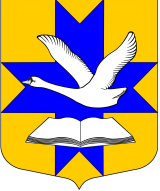 АДМИНИСТРАЦИЯ МУНИЦИПАЛЬНОГО ОБРАЗОВАНИЯБОЛЬШЕКОЛПАНСКОЕ СЕЛЬСКОЕ ПОСЕЛЕНИЕГАТЧИНСКОГО МУНИЦИПАЛЬНОГО РАЙОНАЛЕНИНГРАДСКОЙ ОБЛАСТИПОСТАНОВЛЕНИЕ«14» марта 2014г.                                                                                                                  № 82В соответствии с постановлением Правительства Российской Федерации от 17.12.2010г. №1050 «О федеральной целевой программе «Жилище» на 2011 – 2015 годы» (в редакции от 20.07.2012г.), постановлением Правительства Российской Федерации от 03.12.2002г. №858 (в редакции от 06.03.2012г.) «О федеральной целевой программе «Социальное развитие села до 2013 года», и руководствуясь Региональной программой «Стимулирование развития жилищного строительства на территории Ленинградской области в 2011-2015 годах», утвержденной постановлением Правительства Ленинградской области от 07.07.2011г. №205 (в редакции от 27.03.2011г.), методическими рекомендациями по определению средней рыночной стоимости одного квадратного метра общей площади жилья в муниципальных образованиях Ленинградской и на основании проведенного анализа средней рыночной стоимости приобретения жилых помещений на территории Большеколпанского сельского поселения, администрация Большеколпанского сельского поселения   ПОСТАНОВЛЯЕТ:1. Установить среднюю рыночную стоимость одного квадратного метра общей площади жилья по Большеколпанскому сельскому поселению в части оказания государственной и муниципальной поддержки гражданам для улучшения жилищных условий при строительстве (приобретении) жилой площади в рамках реализации федеральных, региональных и муниципальных жилищных программ для расчета размера субсидий на 2-ой квартал 2014 года в размере 49736 руб.76 коп. (Сорок девять тысяч семьсот тридцать шесть рублей семьдесят шесть копеек).2. Настоящее постановление подлежит официальному опубликованию.Глава администрации:                                                                              М.В.БычининаОб установлении средней рыночной стоимости одного квадратного метра общей площади жилья по Большеколпанскому сельскому поселению на 2-ой квартал 2014 года